Informacja o zgłoszeniubudowy, o której mowa w art. 29 ust. 1 pkt 1-3przebudowy, o której mowa w art. 29 ust. 3 pkt 1 lit. ainstalowania, o którym mowa w art. 29 ust. 3 pkt 3 lit. dGarwolin dnia 23.04.2021 r.B.6743.336.2021.ESI n f o r m a c  j ao dokonaniu zgłoszeniaZgodnie z art. 30a pkt 1 ustawy z dnia 7 lipca 1994 roku – Prawa budowlane (tekst jednolity Dz.U. z 2020 roku. poz. 1333 z późniejszymi zmianami) informuje,
że w Starostwie Powiatowym w Garwolinie w dniu 22.04.2021 roku zostało złożone  przez Gminę Trojanów zgłoszenie dotyczące zamiaru przystąpienia do budowy (rozbudowy) sieci wodociągowej na działkach Nr 2, 3, 4 położonych w miejscowości Budziska, dz. Nr 166, 305, 595/2, 606/1, 606/4, 606/3, 606/8, 688 położonych
w Mrokowie gm. Trojanów.- Starosta Powiatu Garwolińskiego 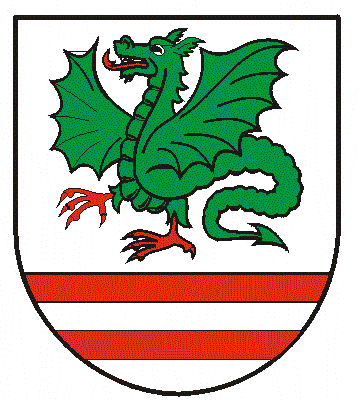 